 Základní škola ústí nad labem, hlavní 193, 403 31 Tel.:47 2731819, 47 2731253 Tel.řed./fax:47 2731480, e-mail: skola@zsmojzir.czSouhlas s poskytováním služeb Školního poradenského pracoviště Já, níže podepsaný	Zákonný zástupce 1	Zákonný zástupce 2Jméno a příjmení:	…….……….….....….…...…..	Jméno a příjmení:	…….……….….....….…...…..Rok narození:	…….……….….....….…...…..	Rok narození: 	…….……….….....….…...…..Bydliště:	…….……….….....….…...…..	Bydliště: 	…….……….….....….…...…..jakožto zákonný zástupce níže uvedeného nezletilého dítěte Jméno a příjmení:	…..……….…...….….….…...…..…...…...Rok narození:	…..……….…...….….….…...…..…...…...Bydliště:	…..……….…...….….….…...…..…...…...Souhlasím s tím, že mému dítěti mohou být poskytovány služby Školního poradenského pracoviště.     	V průběhu docházky do základní školy mohou být Vašemu dítěti poskytovány poradenské služby školních poradenských pracovníků – školních metodiků prevence, výchovných poradců, školního psychologa a školního speciálního pedagoga. Jedná se o služby v základní poradenské rovině a rozsahu.Tento dokument se stává platným dnem podpisu.V ……………………….….... dne ..................	………………………………………….	………………………………………….	Podpis zákonného zástupce 1	Podpis zákonného zástupce 2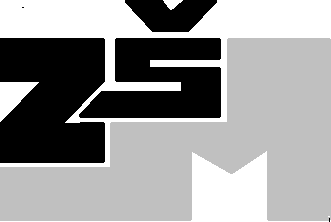 